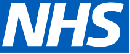 South East (Kent, Surrey & Sussex) Clinical Networks 
KSS Maternity Safety Forum 
Thursday 23rd January 2020 - 13.30-16.30 
Venue: The Holiday Inn Gatwick, Povey Cross, Horley  RH6 0BA
Chair: Helen O’Dell, Maternity Programme Clinical Advisor for South East Clinical Networks KSS.South East (KSS) Maternity Safety ForumAgenda ItemLead13.30Welcome from the ChairHelen O’DellMaternity Programme Clinical AdvisorSouth East Clinical Networks (KSS)13.35       HSIB presentation and discussionHSIB14.35      Neonatal Review outline and recommendationsVanessa AttrellODN Neonatal Network15.00     Tea Break15.20     Extreme Pre-term pathwayVanessa Attrell Update from LMS’sSusCecilyL15. 40      SBLCBv2 survey results     HEE Training BidUpdate LMS Governance / Safety LeadsRachael GarrettLisa JefferyJulie Comer16.10Learning and sharing CNST tsnadardsAll16.20    CNST StandardsAll16.25Closing Thoughts and ActionsChair16.30CLOSECLOSE